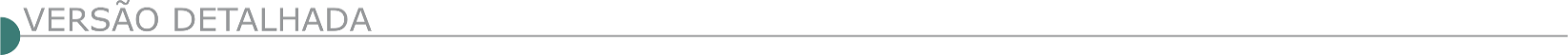 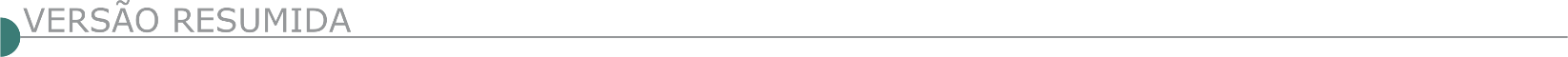 ESTADO DE MINAS GERAISPREFEITURA MUNICIPAL DE AIURUOCA - PROCESSO Nº 131/2023 TOMADA DE PREÇO Nº 009/2023.Objeto: Contratação de empresa de engenharia para fornecimento de materiais e mão de obra para ampliação do almoxarifado da Farmácia popular, com recursos oriundos de transferência especial, da Resolução SES/MG 7824- Descentralização da assistência farmacêutica especializada, conforme condições e especificações contidas no Projeto Básico e seus anexos. Entrega de Envelopes e Sessão Publica dia 20/09/2023, com início às 13:00 horas. Informações pelo telefone (35) 3344-1248 ou Email: licitacao@aiuruoca.mg.gov.br. PREFEITURA MUNICIPAL DE ALPINÓPOLIS - TOMADA DE PREÇO Nº 005/2023. TOMADA DE PREÇOS- RETIFICADO Objeto Contratação De Empresa Especializada Para Obras Em Canteiros No Município De Alpinópolis Localizados Na Av. Gov. Valadares Com A Av. Aureliano Chaves, Canteiro E Rotatória, Rua Belo Horizonte Parcialmente Canteiro E Rotatória E Av. Osvaldo Antônio Resende Reis Canteiro Total, Conforme Recurso De Transferência Da União Referente A Compensações Financeiras Pelas Exploração De Recursos Naturais, Conforme Projeto Básico Constante Do Anexo I Deste:Data: 13/09/2023 às 13 horas. O Edital está à disposição dos interessados na sede da Prefeitura Municipal de Alpinópolis/MG, pelo telefone (35)3523.1808, e-mail licitacao@alpinopolis.mg.gov.br. e no site www.alpinopolis.mg.gov.br. PREFEITURA MUNICIPAL DE BAMBUÍ PROCESSO 099-2023 - TOMADA DE PREÇO 015-2023 Obra de Drenagem da Rua Santo Antônio, torna público a abertura do Processo Licitatório cujo objeto é contratação de empresa para realizar a obra de drenagem pluvial na Rua Santo Antônio até a Bacia de Contenção, para atender a demanda da Secretaria Municipal de Obras, Urbanismo e Serviços Públicos do Município de Bambuí, conforme descrito e especificado nos anexos deste instrumento convocatório, sendo projeto, memorial descritivo e planilhas quantitativas. Abertura dia 19/09/2023, às 09:00 horas. Local para informações e retirada do edital: Sede da Prefeitura ou pelo site www.bambui.mg.gov.br. Fone: (37) 3431-5496PREFEITURA MUNICIPAL DE  CAPITÓLIO - TOMADA DE PREÇOS N. º 06/2023Torna público através do Prefeito Municipal, Cristiano Geraldo da Silva, que se acha aberto o Procedimento Licitatório nº.63/2023, do tipo menor preço global, objetivando a contratação de empresa espe- cializada para execução de RECAPEAMENTO DE VIA E READE- QUAÇÃO DE ROTATÓRIA, CONFORME PROGRAMA BDMG URBANIZA 2022, CONTRATO BDMG/BF Nº 350.749/22. Devendo os Envelopes contendo Documentação Habilitação (Envelope 01) e Proposta Comercial (Envelope 02) serem entregues na Seção de Lici- tação, até às 09:00 horas do dia 20/09/2023, sendo que o Envelope 01 referente à Habilitação será aberto às 09:30 horas do dia 20/09/2023, no mesmo local. Informações através do telefone (37)33730300, compras- capitolio@gmail.com ou www.capitolio.mg.gov.br. PREFEITURA MUNICIPAL DE CATAS ALTAS TOMADA DE PREÇOS Nº 011/2023 O MUNICÍPIO DE CATAS ALTAS/MG torna público a realização da TP nº 011/2023, PRC nº 181/2023, objeto: Contratação de empresa para Pavimentação da Rua Pau Brasil e Aquarela com intertravado - Catas Altas- MG. Início da sessão: 22/09/2023 – 08:30h. O edital encontra-se disponível no síte: http://transparencia.catasaltas.mg.gov.br/licitacoes. Mais informações via e-mail: cpl@catasaltas.mg.gov.br. Tel: 31-3832- 7113.PREFEITURA MUNICIPAL DE CLARAVAL TOMADA DE PREÇOS Nº 004/2.023Objeto: Contratação de empresa especializada para execução de construção de portal turístico na entrada do Município, de acordo com projetos e planilhas, nos termos da proposta nº 023820/2021 firmada com o Ministério do Turismo. Data de abertura: 25/09/2023– 09h00mim. O edital pode ser retirado: no Dep. de Licitação ou por meio do sítio: www.claraval.mg.gov.br - Informações pelo telefone: (34) 3353-5200. 01/09/2023. TOMADA DE REÇOS º 005/2.023.Objeto: ontratação de empresa especializada para execução de construção de mirante morro do cruzeiro, de acordo com projetos e planilhas, nos termos da proposta nº 023820/2021 firmada com o Ministério do Turismo. Data de abertura: 25/09/2023– 13h00mim. edital pode ser retirado: no Dep. de Licitação ou por meio do sítio: www.claraval.mg.gov.br - nformações pelo telefone: (34) 3353-5200. PREFEITURA MUNICIPAL DE CRISTIANO OTONI - AVISO DE PUBLICAÇÃO DE TOMADA DE PREÇOS Nº 12/2023 O município de Cristiano Otoni - MG, torna público a realização da Tomada de Preços nº 12/2023, autorizada pelo PL Nº 57/2023, visando a contratação de empresa para execução de projeto sob regime de empreitada global, de recapeamento asfáltico em ruas do bairro Pinheiros do município de Cristiano Otoni - MG, nos termos do Convênio de Saída Nº 1301001054/2023 - SEINFRA. Dia 20/09/2023 às 13h00. Edital disponível em www.cristianootoni.mg.gov.br. AVISO DE PUBLICAÇÃO DE TOMADA DE PREÇOS Nº 11/2023 O município de Cristiano Otoni - MG, torna público a realização da Tomada de Preços nº 11/2023, autorizada pelo PL Nº 56/2023, visando a contratação de empresa para execução de projeto sob regime de empreitada global, para construção de sede do Programa Estratégia de Saúde da Família (ESF) no bairro Pinheiros de Cristiano Otoni - MG. Dia 20/09/2023 às 09h00. Edital disponível em www.cristianootoni.mg.gov.br. PREFEITURA MUNICIPAL DE FORMOSO – MG – PROCESSO ADM.  Nº 113/2023 – PREGÃO PRESENCIAL Nº 35/2023 A Prefeitura de Formoso/MG, torna público aos interessados que fará realizar no dia 14 de setembro de 2023 (quinta-feira), às 09:00 horas, licitação na modalidade Pregão Presencial, Tipo: Registro de Preços - Menor Preço por Item, sob a regência da Lei n° 8.666/93 e alterações posteriores, para a Formação de registro de preços para aquisição de concreto betuminoso usinado à quente - CBUQ, inclusive aditivado/estocável, e emulsão asfáltica para atender operações tapa-buracos e outras intervenções viárias a cargo da Secretaria Municipal da Infraestrutura. O edital contendo as linhas e demais especificações se encontra à disposição dos interessados no site da Prefeitura Municipal https://www.formoso.mg.gov.br/ e na sede da Prefeitura Municipal, situada à Rua Vicente Moreira de Moura, n° 363, Centro, Formoso/MG.PREFEITURA MUNICIPAL DE INHAÚMA - CONCORRÊNCIA PÚBLICA N° 01/2023 Aviso de Licitação - O Município de Inhaúma/MG, através do setor de licitações e compras, torna público aos interessados a realização da licitação pública, Processo Licitatório n° 44/2023, instaurado na modalidade Concorrência Pública n° 01/2023, cujo objeto consiste na Concorrência Pública para Reforma e Ampliação do Inhaúma Social Clube. O edital encontra-se disponível no site https://www.inhauma.mg.gov.br a partir do dia 04 de setembro de 2023. Mais informações (31) 3716- 4201. PREFEITURA MUNICIPAL DE ITAÚNA PREFEITURA MUNICIPAL CONCORRÊNCIA 013/2023A Prefeitura de Itaúna torna público o processo licitatório nº 340/2023, na modalidade Concorrência nº 013/2023. Objeto: Contratação de empresa especializada para construção de muro de divisa no Núcleo de Educação Infantil São Francisco de Assis, situado na Rua Augusto Alves de Souza, n.º 212, bairro Itaunense, Itaúna/MG, conforme Termo de Referência e demais Anexos, partes integrantes e inseparáveis do Edital de Concorrência Pública nº 013/2023. Abertura no dia 06/10/2023 às 08h30. O edital na íntegra estará disponível no site www.itauna.mg.gov.br www.itauna.mg.gov.br a partir de 01/09/2023. CONCORRÊNCIA 012/2023 A Prefeitura de Itaúna torna público o processo licitatório nº 339/2023, na modalidade Concorrência nº 012/2023. Objeto: Contratação de empresa especializada para execução de obra na Escola Municipal Ismael de Souza Arruda, situada na Comunidade de Carneiros, Zona Rural, Itaúna/MG, sendo: reforma e adequação de depósito e banheiro para ampliação de uma nova sala, conforme Termo de Referência e demais Anexos, partes integrantes e inseparáveis do Edital de Concorrência Pública nº 012/2023. Abertura no dia 05/10/2023 às 08h30. O edital na íntegra estará disponível no site www.itwww.itauna.mg.gov.br www.itauna.mg.gov.br a partir de 01/09/2023. PREFEITURA MUNICIPAL DE JOÃO MONLEVADE - AVISO DE LICITAÇÃO CONCORRÊNCIA Nº 21/2023 O Município de João Monlevade torna pública a licitação referente à Concorrência nº 21/2023. Objeto: registro de preços visando contrata- ção eventual e futura de empresa para manutenção/conservação de vias públicas em diversas ruas do município de João Monlevade de acordo com demandas que se apresentarem, com fornecimento de equipamen- tos, mão-de-obra, materiais e serviços técnicos necessários à execu- ção do objeto, em conformidade com planilha de custos, cronograma, memorial descritivo e projetos anexos deste edital. Data de abertura: 09/10/2023 às 08:30h. Edital disponível no site do município www.pmjm.mg.gov.br. Mais informações: (31) 3859-2526.PREFEITURA MUNICIPAL DE JUATUBA - TOMADA DE PREÇOS 05/2023 - PA 163/2023 Pavimentação poliédrica e drenagem superficial da via vicinal Antônio Dias na área rural do município de Juatuba/MG, conforme Convênio n° 937558/2022, do tipo menor preço global. Os envelopes de habilitação e proposta deverão ser protocolados impreterivelmente até às 14:00 horas do dia 21/09/2023 no protocolo geral da PMJ, sendo esta mesma data e horário para credenciamento e abertura dos envelopes. O edital estará disponível no site www.juatuba.mg.gov.br. Maiores informações (31) 3535-8200/ licitação@juatuba.mg.gov.br. PREFEITURA MUNICIPAL DE MONTES CLAROS AVISO DE LICITAÇÃO CONCORRÊNCIA PÚBLICA ELETRÔNICA Nº 32/2023 Processo Licitatório N°. 378/2023 O Município de Montes Claros/MG, através da Secretaria Municipal de Educação e do Agente de Contratação designado, torna público o edital de Concorrência Pública Eletrônica para Contratação de empresa especializada para execução das obras de conclusão do Cemei Tipo B Padrão FNDE do bairro Vila Real, na forma estabelecida na planilha de quantitativos e custos, memorial descritivo e cronograma físico-financeiro. Íntegra do edital disponível em: . Entrega da proposta: a partir das 08h do dia 01/09/2023, no endereço eletrônico: . Data da sessão: às 15:00 do dia 20 de setembro de 2023 (quarta-feira). Contato: (38) 2211-3190/2211-3857.AVISO DE LICITAÇÃO CONCORRÊNCIA PÚBLICA ELETRÔNICA Nº 38/2023 PROCESSO LICITATÓRIO Nº 457/2023Concorrência Pública Eletrônica N°. 038/2023 O Município de Montes Claros/MG, através da Secretaria Municipal de Infraestrutura e Planejamento Urbano e do Agente de Contratação designado, torna público o edital de Concorrência Pública Eletrônica para Execução de obras do Boulevard da Morada do Parque - Pavimentação da Avenida Mestra Rosa Chaves, com fornecimento de materiais, na área urbana do Município de Montes Claros. Íntegra do edital disponível em: . Entrega da proposta: a partir das 08h do dia 04/09/2023, no endereço eletrônico: . Data da sessão: às 09:00 do dia 22 de setembro de 2023 (sexta-feira). Contato: (38) 2211-3190/2211-3857.PREFEITURA MUNICIPAL DE MUTUM - PROCESSO LICITATÓRIO Nº 142/2023 TOMADA DE PREÇOS Nº 024/2023. A Prefeitura Municipal de Mutum-MG torna público a publicação do Edital que tem como objeto a contratação de empresa especializada, para execução de pavimento em piso inter- travado, com bloco de 16 faces da Rua Manoel Botelho e Rua João Torrente, no Distrito de Humaitá do Município de Mutum/MG, com fornecimento de material e mão de obra, em conformidade com os pro- jetos técnicos, planilha orçamentária, cronograma físico-financeiro e demais componentes e especificações técnicas. Entrega dos envelopes contendo a documentação e proposta até às 08h30min da data de 15 de setembro de 2023. Início da sessão pública às 09h00min do dia 15 de setembro de 2023. Informações pelo e-mail: licitacao@mutum.mg.gov.br ou tel.: (33) 3312-1503. O edital e seus respectivos anexos encon- tram-se disponíveis gratuitamente no site do município https://mutum.mg.gov.br. PREFEITURA MUNICIPAL DE NANUQUE - AVISO DE LICITAÇÃO TOMADA DE PREÇO 008/2023 O Município de Nanuque/MG, por intermédio da sua CPL, torna público que estará realizando licitação na modalidade de Tomada de Preços Nº 008/2023, para contratação de empresa para pavimentação em bloquete sextavado da rua professor Caetano abreu leite, travessa I, rua Bráulio Ferreira freire, rua a-2 e travessa celso passos (distrito de vila pereira) - município de Nanuque – MG. A sessão será realizada no dia às 9:00 horas do dia 20 de setembro de 2023. O Edital poderá ser obtido no endereço www.nanuque.mg.gov.br. PREFEITURA MUNICIPAL DE OLHOS D’ÁGUA - PROC. 87/23-TP 11/23Calçamento blocos sextavados– Habilitação: 19/9/23- 10h. licitacaoolhosdagua@hotmail.com-www.olhosdagua.mg.gov.br.PREFEITURA MUNICIPAL DE SABARÁ - AVISO EDITAL DE LICITAÇÃO Nº 067/2023 TOMADA DE PREÇOS Será realizado no dia 18/09/2023, às 09:00 horas, cujo objeto é a contratação de empresa do ramo para a execução da obra de Muro de contenção na Rua Américo Ferreira Passos, nº 623, Bairro Campo Santo Antônio, Sabará-MG, com o fornecimento de mão de obra e materiais, em atendimento à Secretaria Municipal de Obras, conforme especificações e demais condições constantes neste edital e seus anexos. Edital e anexos no site www.sabara.mg.gov.br. PREFEITURA MUNICIPAL DE SANTA BÁRBARA DO TUGÚRIO AVISO DE LICITAÇÃO CONCORRÊNCIA Nº 3/2023 Torna público o Proc. 087/2023 - Concorrência N.º 003/2023 - Obj. Contratação de empresa especializada para execução de construção de unidades habitacionais - conjunto habitacional, conforme especificações e projeto em anexo. Sessão: 05/010/2023 às 14h. Edital: www.santabarbaradotugurio.mg.gov.br. Informações: (32) 3365-1133PREFEITURA MUNICIPAL DE SÃO GONÇALO DO PARÁ EDITAL DO PROCESSO LICITATÓRIO Nº 075/2023, TOMADA DE PREÇOS Nº 002/2023 Objeto: Contratação de empresa especializada para execução de serviços de pavimentação asfáltico na Rua Antônio Domingues Maia, Rua Ceará, Rua João Saturnino e Rua Sergipe em São Gonçalo do Pará MG, conforme anexos deste edital, incluindo o fornecimento de materiais, equipamentos e mão de obra. Contrato de Repasse n° 925263/2021/ MDR/CAIXA. Entrega e abertura dos envelopes dia 26 de setembro de 2023 às 09:00 horas. Mais informações www.saogoncalodopara.mg.gov.br. EXTRATO DE EDITAL DO PROCESSO LICITATÓRIO Nº 074/2023, TOMADA DE PREÇOS Nº 001/2023 Objeto: Contratação de empresa especializada para execução de serviços de pavimentação asfáltico na Rua Augusto Gomes, em São Gonçalo do Pará MG, conforme anexos deste edital, incluindo o fornecimento de materiais, equipamentos e mão de obra. Contrato de Repasse n° 918505/2021/MDR/CAIXA. Entrega e abertura dos envelopes dia 19 de setembro de 2023 às 09:00 horas. Mais informações www.saogoncalodopara.mg.gov.br. PREFEITURA MUNICIPAL DE SÃO GONÇALO DO RIO ABAIXO TOMADA DE PREÇOS N.º 29/2023 A Prefeitura Municipal de São Gonçalo do Rio Abaixo/MG, informa que FICA RETIFICADO o Processo de Licitação 143/2023 – Tomada de Preços N.º 29/2023 – Contratação de Empresa de Engenharia Civil para execução da etapa 1 – fase 1 e 2 da ampliação do Aterro Sanitário em São Gonçalo do Rio Abaixo/MG. A data de abertura foi alterada para o dia 20/09/2023 às 09:00 horas. O Edital completo e o Termo de Retificação em sua íntegra poderá ser obtido no sítio eletrônico https:// www.saogoncalo.mg.gov.br/transparencia/compras/licitacoes. PREFEITURA MUNICIPAL DE SÃO JOAQUIM DE BICAS PROCESSO Nº 119/2023 CONCORRÊNCIA Nº 14/2023 Objeto: Contratação de empresa especializada para execução da obra de construção da Unidade Básica de Saúde do Bairro Primavera do Município de São Joaquim de Bicas/MG. Tipo: Menor preço Global. Data da sessão: 04/10/2023 às 08h30min H. O Edital pode ser retirado no site: http://www.saojoaquimdebicas.mg.gov.br ou diretamente no Departamento de Compras e Licitações do Município.PREFEITURA MUNICIPAL DE SARZEDO - TOMADA DE PREÇOS 07/2023 considerando o decurso do prazo sem interposição de recursos, torna público data de abertura das propostas da licitação em epígrafe, cujo objeto é: “ontratação de empresa especializada de engenharia para fornecimento de materiais e mão de obra para execução de infraestrutura da área externa da escola municipal do Bairro Masterville, arzedo/MG”. A sessão pública de abertura ocorrerá no dia 04/09/2023 às 09h30min., local: Rua Eduardo Cozac, nº 357, Centro, Sarzedo/MG. ESTADO DA BAHIACOMPANHIA DE GÁS DA BAHIA – BAHIAGÁS - LICITAÇÃO NO 0045/2023NOVA DATA DE ABERTURA EDITAL DE LICITAÇÃO NO 0045/2023 - MODO: FECHADO - MEIO: ELETRÔNICO - ID Nº 1013290 - OBJETO: CONTRATAÇÃO DE EMPRESA ESPECIALIZADA PARA A PRESTAÇÃO DE SERVIÇOS DE CONSTRUÇÃO E MONTAGEM DE REDES DE DISTRIBUIÇÃO DE GÁS NATURAL COMPREENDIDO ENTRE OS MUNICÍPIOS DE CONTENDAS DO SINCORÁ E TANHAÇU, SITUADOS NA REGIÃO SUDOESTE DA BAHIA, PELO PRAZO DE 22 (VINTE E DOIS) MESES, SOB O REGIME DE EMPREITADA POR PREÇO UNITÁRIO, CONFORME ESPECIFICAÇÕES DESTE EDITAL E SEUS ANEXOS. Data de abertura: Para abertura das propostas: dia 19/09/2023 às 14:00. Aquisição: O Edital pode ser adquirido gratuitamente através do site http://www.licitacoes-e.com.br/ ou mediante pagamento de R$ 50,00 (cinquenta reais), na Avenida Professor Magalhães Neto, 1838, Ed. Civil Business. Pituba, Salvador, BA. CEP: 41.810-012, de 9 às 11 e de 14 às 17 horas.ESTADO DO MATO GROSSOGOVERNO DO ESTADO DE MATO GROSSO SECRETARIA DE ESTADO DE INFRAESTRUTURA E LOGÍSTICA AVISO DE LICITAÇÃO CONCORRÊNCIA ELETRÔNICA Nº 21/2023 PROCESSO N. SINFRA-PRO-2023/02962 Contratação de empresa de engenharia para execução da obra de construção da ponte em concreto sobre o Rio das Mortes (PT02386), com extensão de 153,20m e 8,80m de largura, localizada na rodovia MT-474, trecho: Entr. BR-070-Entr. MT-448, município de Novo São Joaquim/MT. Lote: ÚNICO. O Edital será disponibilizado no dia 01/09/2023, à partir das 14h00 (horário local), pelo endereço eletrônico www.sinfra.mt.gov.br, acessando o menu "serviços" e o submenu "licitações e editais". Entrega e envio das propostas e documentos de habilitação no SIAG: de 01/09/2023 a 19/09/2023, período integral, e no dia 20/09/2023 até as 13h30min (horário de Cuiabá/MT). ABERTURA DAS PROPOSTAS: 20/09/2023 às 14h00min (horário de Cuiabá/MT), através do site http://seplag.mt.gov.br/ - link: https://aquisicoes.seplag.mt.gov.br. EDITAL DISPONIBILIZADO: disponível para consulta no site da Secretaria de Estado de Infraestrutura e Logística - SINFRA: www.sinfra.mt.gov.br e Portal de aquisições MT: www.seplag.mt.gov.br - (Link: https://aquisicoes.seplag.mt.gov.br) .Informações gerais: telefone nº. (65) 3613-0529 e-mail: cpl@sinfra.mt.gov.br.ESTADO DO PARANÁPREFEITURA MUNICIPAL DE NOVO PROGRESSO AVISO DE LICITAÇÃO CONCORRÊNCIA Nº 1/2023 Objeto: contratação de empresa de engenharia para execução dos trabalhos de drenagem profunda, terraplenagem e pavimentação asfáltica de vias urbanas no município de Novo Progresso/Pa, num total de aproximadamente 17.085 metros, conforme Contrato de Repasse 940085/2022/MDR/CAIXA, celebrado entre a União Federal, por intermédio do Ministério do Desenvolvimento Regional, representada pela Caixa Econômica Federal e o Município de Novo Progresso/Pa. Concorrência nº 001/2023. Tipo: Menor, sob o regime de Empreitada por Preço Global. Data de abertura: 03/10/2023. Hora 08h00min (hora local). Endereço para informações: Trav. Belém, nº 768, Bairro Jardim Europa, Novo Progresso/Pa. O Edital e seus anexos encontram-se disponíveis no referido endereço e no site www.novoprogresso.pa.gov.br. Horário de atendimento 07h00 as 13h00 (hora local).PREFEITURA MUNICIPAL DE DE AGUDOS DO SUL AVISO DE LICITAÇÃO CONCORRÊNCIA Nº 1/2023O MUNICÍPIO DE AGUDOS DO SUL, Estado do Paraná, torna público para conhecimento dos interessados que, de acordo com a Lei nº. 8.666/93 e suas alterações, encontra-se aberta a licitação sob a modalidade de CONCORRÊNCIA, sob regime de empreitada por preço global, tipo menor preço, para contratação do objeto abaixo descrito: OBJETO: CONTRATAÇÃO DE EMPRESA DE ENGENHARIA PARA EXECUÇÃO, SOB REGIME DE EMPREITADA POR PREÇO GLOBAL, TIPO MENOR PREÇO, DA OBRA DE PAVIMENTAÇÃO EM CBUQ DA RUA PRINCIPAL TAQUARA LISA, ATRAVÉS DO CONTRATO FINISA Nº 0599408-91. Data limite para recebimento dos envelopes: 05/10/2023 às 09h15min, na sala do Depto de Licitações. Início da sessão pública: 05/10/2023 às 09h30min, na sala do Depto de Licitações. O edital poderá ser obtido através do endereço eletrônico www.agudosdosul.pr.gov.br. Mais informações pelo telefone: (41) 3624-1808 ou pelo email: licitacao_agudos@hotmail.com. PREFEITURA MUNICIPAL DE CAMPO LARGO - AVISO DE LICITAÇÃO CONCORRÊNCIA PÚBLICA Nº 8/2023 OBJETO: Contratação de empresa especializada para execução de serviços de engenharia para realização e execução da obra da nova Escola Municipal Padre Natal Pigatto . Valor Maximo estimado: R$ 5.096.585,97 ABERTURA/DISPUTA: 04/10/2023 -09:00 horas. Autorização: MAURICIO R. RIVABEM - Prefeito Municipal de Campo Largo - Pr. INFORMAÇÕES COMPLEMENTARES: Os interessados poderão retirar o edital na Av. Padre Natal Pigatto, 925 - bloco 07, no horário de expediente ou pelo site www.campolargo.atende.net. PREFEITURA MUNICIPAL DE COLOMBO AVISO DE LICITAÇÃO CONCORRÊNCIA PÚBLICA Nº 2/2023 Objeto: Registro de Preço para eventual necessidade de contratação de empresa para Revitalização de Vias Públicas, compreendendo fresagem de pavimento existente, pintura de ligação, fornecimento, transporte e aplicação de Concreto Betuminoso Usinado a Quente (CBUQ) com CAP 50/70, pintura de sinalização viária e serviços eventuais de execução de meiofio, conserto de drenagem e de reforço de pavimento com remendo profundo onde necessário. Data: 05 de outubro de 2023 às 09:00 horas. Local de Abertura: Sala de Licitações, situada na Rua XV de Novembro Nº 105, Centro, Colombo, Paraná. Preço Máximo: Constante no edital. Critério de Julgamento: Menor preço por Lote Informações Complementares poderão ser obtidas na Secretaria Municipal da Administração, sito à Rua XV de Novembro Nº. 105, Centro, Colombo - Paraná, ou pelos fones: (041) 3656-8080 ou 3656-8002 ou pelo site: www.colombo.pr.gov.br.ESTADO DO RIO GRANDE DO NORTEPREFEITURA MUNICIPAL DE NATAL SECRETARIA MUNICIPAL DE OBRAS PÚBLICAS E INFRAESTRUTURASEMOPI AVISO DE LICITAÇÃO CONCORRÊNCIA Nº 14/2023 - SEINFRA A Comissão Permanente de Licitação da Secretaria Municipal de Infraestrutura - SEINFRA, localizada na Av. Presidente Bandeira, 2280 - Lagoa Seca, Natal-RN, telefone 3232-8121, torna público que está marcando a licitação cujo objetivo, data e hora seguem abaixo elencados. Processo: SEINFRA - 20231105573 - CONCORRÊNCIA Nº 014/2023 - SEINFRA. Objeto: CONTRATAÇÃO DE EMPRESA ESPECIALIZADA EM ENGENHARIA / ARQUITETURA PARA EXECUÇÃO DOS SERVIÇOS DE IMPLANTAÇÃO DE PAVIMENTAÇÃO TIPO CAPEAMENTO E RECAPEAMENTO ASFÁLTICO EM DIVERSAS VIAS DO MUNICÍPIO DE NATAL, SENDO ELAS; RUA JOSÉ BARREIRA LIMA VERDE; RUA ANTÔNIO ALBUQUERQUE; RUA SEGUNDO WANDERLEY; RUA HUMBERTO MONTE; RUA CÔNEGO LUIZ WANDERLEY; RUA ESTÁCIO DE SÁ; RUA ANTÔNIO DE ALMEIDA; RUA PRESIDENTE GONÇALVES E AV. PRESIDENTE JOSÉ BENTO. Data: 04/10/2023 - Hora: 09:h00min. O edital da referida licitação, encontra-se fixado no Quadro de Aviso da SEINFRA, assim como à disposição dos interessados no citado local, bem como pode ser solicitado no email: cplsemovnatal@hotmail.com.ESTADO DO RIO DE JANEIROPREFEITURA MUNICIPAL DO RIO DE JANEIRO SECRETARIA MUNICIPAL DE OBRAS FUNDAÇÃO INSTITUTO DAS ÁGUAS DO MUNICIPIO DO RIO DE JA N E I R O AVISO DE LICITAÇÃO CONCORRÊNCIA Nº 2/2023 PROCESSO N. º 06/601.183/2022. OBJETO: OBRAS DE CONSTRUÇÃO DO TÚNEL HIDRÁULICO MARACANÃ - JOANA E MELHORIAS NOS SISTEMAS DE DRENAGENS NAS RUAS MAXWELL, DONA ZULMIRA, DOS ARTISTAS, SANTA LUIZA, DONA MARIA E FELIPE CAMARÃO, BAIRRO TIJUCA, VIII RA, AP 2.2 (Contrato de Repasse nº 0351.049-89/2011 do Programa Drenagem Urbana e Controle de Erosão Marítima e Fluvial - Ministérios das Cidades - Secretaria de Saneamento). A COMISSÃO PERMANENTE DE LICITAÇÃO comunica que fica o certame remarcado para o dia 06 de setembro de 2023, às 11:00h. Informa, ainda, que cópia do Edital se encontra à disposição na Rua Afonso Cavalcanti nº 455, 12º andar, sala 1235 - Cidade Nova - Centro - CEP 20.211-90. Informações adicionais poderão ser obtidas por meio do telefone (21) 2088-0657 e pelo e-mail dafglc.rioaguas@rio.rj.gov.br. 	ESTADO DE SANTA CATARINADNIT - SUPERINTENDÊNCIA EM SANTA CATARINA - AVISO DE LICITAÇÃO CONCORRÊNCIA Nº 1/2023 - UASG 343011 Nº PROCESSO: 01510000340202348. Objeto: Contratação de empresa especializada de engenharia para a execução de obras de manutenção em 03 (três) edificações localizadas na Travessa Luiz Nery nº 76, Rua Manoel Pinho nº 51 e Rua Tenente Bessa nº 35, inseridas na poligonal de tombamento do Centro Histórico de Laguna/SC, conforme condições, quantidades e exigências estabelecidas no edital e seus anexos.. Total de Itens Licitados: 3. Edital: 01/09/2023 das 09h00 às 12h00 e das 13h00 às 17h00. Endereço: Rua Conselheiro Mafra, 141, Centro - Florianópolis/SC ou https://www.gov.br/compras/edital/343011-3-00001-2023. Entrega das Propostas: a partir de 01/09/2023 às 09h00 no site www.gov.br/compras. Abertura das Propostas: 10/10/2023 às 10h00 no site www.gov.br/compras. PREFEITURA MUNICIPAL DE BLUMENAU AVISO DE LICITAÇÃO CONCORRENCIA Nº 32/2023 OBJETO: Contratação de empresa especializada para a execução de obra de infraestrutura com pavimentação em lajotas e drenagem pluvial da Rua Henrique Mette, bairro Itoupavazinha, no Município de Blumenau/SC, conforme especificações constantes neste edital, sendo que os recursos para pagamento serão arcados por meio da Operação de Crédito com a Caixa Econômica Federal - Contrato de Financiamento nº 0600871- 57/FINISA - SEMOB.Abertura de envelopes: dia 04 de outubro de 2023 às 09:00 horas. Edital completo, sem custas via e-mail: licitacoes@blumenau.sc.gov.br e/ou site oficial do Município http://www.blumenau.sc.gov.br/transparencia. ESTADO DE SÃO PAULO SABESP - NOVA DATA DE ABERTURA EDITAL DE LICITAÇÃO NO 0045/2023 MODO: FECHADO - MEIO: ELETRÔNICO - ID Nº 1013290 - OBJETO: CONTRATAÇÃO DE EMPRESA ESPECIALIZADA PARA A PRESTAÇÃO DE SERVIÇOS DE CONSTRUÇÃO E MONTAGEM DE REDES DE DISTRIBUIÇÃO DE GÁS NATURAL COMPREENDIDO ENTRE OS MUNICÍPIOS DE CONTENDAS DO SINCORÁ E TANHAÇU, SITUADOS NA REGIÃO SUDOESTE DA BAHIA, PELO PRAZO DE 22 (VINTE E DOIS) MESES, SOB O REGIME DE EMPREITADA POR PREÇO UNITÁRIO, CONFORME ESPECIFICAÇÕES DESTE EDITAL E SEUS ANEXOS. Data de abertura: Para abertura das propostas: dia 19/09/2023 às 14:00. Aquisição: O Edital pode ser adquirido gratuitamente através do site http://www.licitacoes-e.com.br/ ou mediante pagamento de R$ 50,00 (cinquenta reais), na Avenida Professor Magalhães Neto, 1838, Ed. Civil Business. Pituba, Salvador, BA. CEP: 41.810-012, de 9 às 11 e de 14 às 17 horas.AVISO DE LICITAÇÃO PG RA 02.608/23 Prest serv eng crescimento vegetativo em Capão Bonito. Edital completo disponível para download a partir de 01/09/2023- www.sabesp.com.br/licitacoes - mediante obtenção de senha no acesso - cadastre sua empresa - Problemas c/ site (11) 3388-6984 ou informações Av Pe Antonio Brunetti, 1234 V. Alves – Itapetininga/SP (15) 3275-9132. Recebimento das propostas a partir das 00:00h do dia 18/09/2023, até as 09:00h do dia 19/09/2023 no site da Sabesp. As 09:01hs do dia 19/09/2023 será dado início a sessão. - PUBLICIDADE -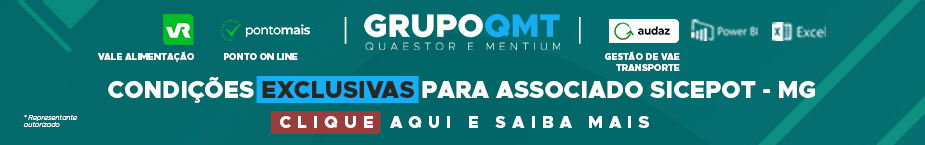 - PUBLICIDADE -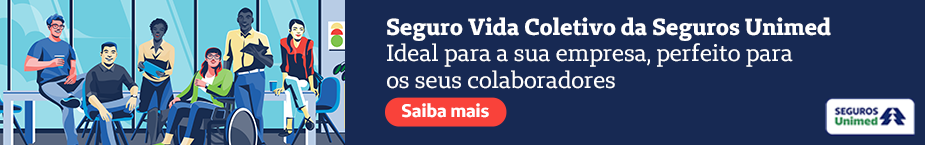 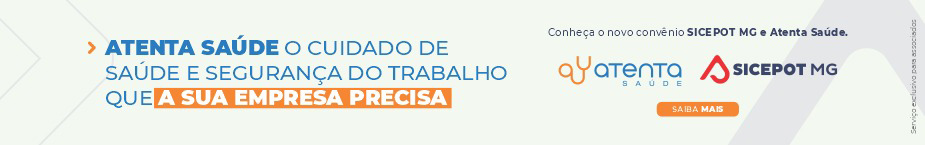 ÓRGÃO LICITANTE: COPASA-MGEDITAL: Nº CPLI 1120230131 – ADIAMENTO Endereço: Rua Carangola, 606, térreo, bairro Santo Antônio, Belo Horizonte/MG.Informações: Telefone: (31) 3250-1618/1619. Fax: (31) 3250-1670/1317Endereço: Rua Carangola, 606, térreo, bairro Santo Antônio, Belo Horizonte/MG.Informações: Telefone: (31) 3250-1618/1619. Fax: (31) 3250-1670/1317OBJETO: execução, com fornecimento parcial de materiais, das obras e serviços de crescimento vegetativo de água, manutenção em redes e ligações prediais de água, melhorias operacionais, recomposição de pavimentos, na área de abrangência da Gerência regional Araxá – GrAx, da CoPASA MG. DATAS: Lançamento de proposta: 27/09/2023 às 08:30Abertura: 27/09/2023 às 08:30 Prazo de execução: 12 mesesVALORESVALORESValor Estimado da ObraCapital Social Igual ou SuperiorR$ 9.530.754,64-CAPACIDADE TÉCNICA: a) Ligação predial de água; b) Correção de vazamento de água ou construção de rede de água; c) Construção civil e/ou reforma em edificaçõeCAPACIDADE TÉCNICA: a) Ligação predial de água; b) Correção de vazamento de água ou construção de rede de água; c) Construção civil e/ou reforma em edificaçõeCAPACIDADE OPERACIONAL: a)Tubulação com diâmetro nominal (DN) igual ou superior a 50 (cinquenta) e com extensão igual ou superior a 3.400 (três mil e quatrocentos) m; b) Tubulação em PVC e/ou ferro fundido com diâmetro nominal (DN) igual ou superior a 150 (cento e cinquenta) e com extensão igual ou superior a 200 (duzentos) m; c) Ligação predial de água com quantidade igual ou superior a 1.200 (um mil e duzentas) un;d) Correção de vazamentos de água em rede e/ou ramal, em pista e/ou passeio, em qualquer diâmetro, com quantidade igual ou superior a 800 (oitocentas) un ou rede de água com diâmetro nominal igual ou superior a 150 (cento) e com extensão igual ou superior a 1.600 (um mil e seiscentos) m; e) Construção civil e/ou reforma em edificações f)Pavimento asfáltico (CBUQ e/ou PMF), com quantidade igual ou superior a 5.500 (cinco mil e quinhentos) m²; g) Pavimentação de pista em poliédrico e/ou em paralelepípedo e/ou em pré-moldados de concreto, com quantidade igual ou superior a 600 (seiscentos) m²; h) Passeio cimentado, com quantidade igual ou superior a 1.600 (um mil e seiscentos) m².CAPACIDADE OPERACIONAL: a)Tubulação com diâmetro nominal (DN) igual ou superior a 50 (cinquenta) e com extensão igual ou superior a 3.400 (três mil e quatrocentos) m; b) Tubulação em PVC e/ou ferro fundido com diâmetro nominal (DN) igual ou superior a 150 (cento e cinquenta) e com extensão igual ou superior a 200 (duzentos) m; c) Ligação predial de água com quantidade igual ou superior a 1.200 (um mil e duzentas) un;d) Correção de vazamentos de água em rede e/ou ramal, em pista e/ou passeio, em qualquer diâmetro, com quantidade igual ou superior a 800 (oitocentas) un ou rede de água com diâmetro nominal igual ou superior a 150 (cento) e com extensão igual ou superior a 1.600 (um mil e seiscentos) m; e) Construção civil e/ou reforma em edificações f)Pavimento asfáltico (CBUQ e/ou PMF), com quantidade igual ou superior a 5.500 (cinco mil e quinhentos) m²; g) Pavimentação de pista em poliédrico e/ou em paralelepípedo e/ou em pré-moldados de concreto, com quantidade igual ou superior a 600 (seiscentos) m²; h) Passeio cimentado, com quantidade igual ou superior a 1.600 (um mil e seiscentos) m².ÍNDICES ECONÔMICOS: CONFORME EDITAL. ÍNDICES ECONÔMICOS: CONFORME EDITAL. OBSERVAÇÕES:  As interessadas poderão designar engenheiro ou Arquiteto para efetuar visita técnica, para conhecimento das obras e serviços a serem executados. Para acompanhamento da visita técnica, fornecimento de informações e prestação de esclarecimentos porventura solicitados pelos interessados, estará disponível, a Sra. Laísa Ishitani Simões ou outro empregado da COPASA MG, do dia 24 de AGOSTO de 2023 ao dia 18 de SETEMBRO de 2023. O agendamento da visita poderá ser feito pelo telefone (34) 3669-8012 ou (34) 99815-9204. A visita será realizada na Rua Augusto Luis Coelho, nr.: 190, Bairro Sagrada Família, Cidade Araxá / MG. Mais informações e o caderno de licitação poderão ser obtidos, gratuitamente, através de download no endereço: www.copasa.com.br (link: licitações e contratos/licitações, pesquisar pelo número da licitação), a partir do dia 24/08/2023. https://www2.copasa.com.br/PortalComprasPrd/#/pesquisaDetalhes/FA5E2FE970211EDE90D47B033C73420E OBSERVAÇÕES:  As interessadas poderão designar engenheiro ou Arquiteto para efetuar visita técnica, para conhecimento das obras e serviços a serem executados. Para acompanhamento da visita técnica, fornecimento de informações e prestação de esclarecimentos porventura solicitados pelos interessados, estará disponível, a Sra. Laísa Ishitani Simões ou outro empregado da COPASA MG, do dia 24 de AGOSTO de 2023 ao dia 18 de SETEMBRO de 2023. O agendamento da visita poderá ser feito pelo telefone (34) 3669-8012 ou (34) 99815-9204. A visita será realizada na Rua Augusto Luis Coelho, nr.: 190, Bairro Sagrada Família, Cidade Araxá / MG. Mais informações e o caderno de licitação poderão ser obtidos, gratuitamente, através de download no endereço: www.copasa.com.br (link: licitações e contratos/licitações, pesquisar pelo número da licitação), a partir do dia 24/08/2023. https://www2.copasa.com.br/PortalComprasPrd/#/pesquisaDetalhes/FA5E2FE970211EDE90D47B033C73420E ÓRGÃO LICITANTE: COPASA-MGÓRGÃO LICITANTE: COPASA-MGEDITAL: Nº CPLI 1120230132 - ADIAMENTOEndereço: Rua Carangola, 606, térreo, bairro Santo Antônio, Belo Horizonte/MG.Informações: Telefone: (31) 3250-1618/1619. Fax: (31) 3250-1670/1317Endereço: Rua Carangola, 606, térreo, bairro Santo Antônio, Belo Horizonte/MG.Informações: Telefone: (31) 3250-1618/1619. Fax: (31) 3250-1670/1317Endereço: Rua Carangola, 606, térreo, bairro Santo Antônio, Belo Horizonte/MG.Informações: Telefone: (31) 3250-1618/1619. Fax: (31) 3250-1670/1317OBJETO: execução, com fornecimento parcial de materiais, das obras e serviços de Crescimento vegetativo, Manutenção e Melhorias operacionais de Esgoto em ligações prediais e redes menores que DN 400, na área de abrangência da Gerência regional Araxá – GrAx, da CoPASA MG . OBJETO: execução, com fornecimento parcial de materiais, das obras e serviços de Crescimento vegetativo, Manutenção e Melhorias operacionais de Esgoto em ligações prediais e redes menores que DN 400, na área de abrangência da Gerência regional Araxá – GrAx, da CoPASA MG . DATAS: Lançamento de proposta: 27/09/2023 08:30Abertura: 27/09/2023 08:30Prazo de execução: 12 MESES.VALORESVALORESVALORESValor Estimado da ObraCapital Social Igual ou SuperiorCapital Social Igual ou SuperiorR$ 8.924.581,69--CAPACIDADE TÉCNICA:a) Rede de esgoto ou pluvial com diâmetro igual nominal (DN) ou superior a 150 (cento e cinquenta); b) Ligação predial de esgoto; c) Manutenção de rede de esgoto; d) Manutenção de ligação predial de esgoto e/ou manutenção de rede de esgoto.CAPACIDADE TÉCNICA:a) Rede de esgoto ou pluvial com diâmetro igual nominal (DN) ou superior a 150 (cento e cinquenta); b) Ligação predial de esgoto; c) Manutenção de rede de esgoto; d) Manutenção de ligação predial de esgoto e/ou manutenção de rede de esgoto.CAPACIDADE TÉCNICA:a) Rede de esgoto ou pluvial com diâmetro igual nominal (DN) ou superior a 150 (cento e cinquenta); b) Ligação predial de esgoto; c) Manutenção de rede de esgoto; d) Manutenção de ligação predial de esgoto e/ou manutenção de rede de esgoto.CAPACIDADE OPERACIONAL: a) Rede de esgoto ou pluvial com diâmetro nominal (DN) igual ou superior a 150 (cinquenta) e com extensão igual ou superior a 2.900 (dois mil e novecentos) m; b) Rede de esgoto ou pluvial com tubulação em PVC e/ou ferro fundido com diâmetro nominal (DN) igual ou superior a 250 (duzentos e cinquenta) e com extensão igual ou superior a 200 (duzentos) m; c) Ligação predial de esgoto com quantidade igual ou superior a 500 (quinhentas) un; d) Manutenção de rede de esgoto em pista e/ou passeio, com qualquer profundidade, com quantidade igual ou superior a 1.100 (um mil e cem) m; e) Manutenção de ligação predial de esgoto em pista e/ou passeio, com quantidade igual ou superior a 400 (quatrocentos) m e/ou manutenção de rede de esgoto em pista e/ou passeio, com qualquer profundidade, com quantidade igual ou superior a 800 (oitocentos) m;; f) Pavimento asfáltico (CBUQ e/ou PMF), com quantidade igual ou superior a 3.700 (três mil e setecentos) m²;CAPACIDADE OPERACIONAL: a) Rede de esgoto ou pluvial com diâmetro nominal (DN) igual ou superior a 150 (cinquenta) e com extensão igual ou superior a 2.900 (dois mil e novecentos) m; b) Rede de esgoto ou pluvial com tubulação em PVC e/ou ferro fundido com diâmetro nominal (DN) igual ou superior a 250 (duzentos e cinquenta) e com extensão igual ou superior a 200 (duzentos) m; c) Ligação predial de esgoto com quantidade igual ou superior a 500 (quinhentas) un; d) Manutenção de rede de esgoto em pista e/ou passeio, com qualquer profundidade, com quantidade igual ou superior a 1.100 (um mil e cem) m; e) Manutenção de ligação predial de esgoto em pista e/ou passeio, com quantidade igual ou superior a 400 (quatrocentos) m e/ou manutenção de rede de esgoto em pista e/ou passeio, com qualquer profundidade, com quantidade igual ou superior a 800 (oitocentos) m;; f) Pavimento asfáltico (CBUQ e/ou PMF), com quantidade igual ou superior a 3.700 (três mil e setecentos) m²;CAPACIDADE OPERACIONAL: a) Rede de esgoto ou pluvial com diâmetro nominal (DN) igual ou superior a 150 (cinquenta) e com extensão igual ou superior a 2.900 (dois mil e novecentos) m; b) Rede de esgoto ou pluvial com tubulação em PVC e/ou ferro fundido com diâmetro nominal (DN) igual ou superior a 250 (duzentos e cinquenta) e com extensão igual ou superior a 200 (duzentos) m; c) Ligação predial de esgoto com quantidade igual ou superior a 500 (quinhentas) un; d) Manutenção de rede de esgoto em pista e/ou passeio, com qualquer profundidade, com quantidade igual ou superior a 1.100 (um mil e cem) m; e) Manutenção de ligação predial de esgoto em pista e/ou passeio, com quantidade igual ou superior a 400 (quatrocentos) m e/ou manutenção de rede de esgoto em pista e/ou passeio, com qualquer profundidade, com quantidade igual ou superior a 800 (oitocentos) m;; f) Pavimento asfáltico (CBUQ e/ou PMF), com quantidade igual ou superior a 3.700 (três mil e setecentos) m²;ÍNDICES ECONÔMICOS: CONFORME EDITAL. ÍNDICES ECONÔMICOS: CONFORME EDITAL. ÍNDICES ECONÔMICOS: CONFORME EDITAL. OBSERVAÇÕES:  As interessadas poderão designar engenheiro ou Arquiteto para efetuar visita técnica, para conhecimento das obras e serviços a serem executados. Para acompanhamento da visita técnica, fornecimento de informações e prestação de esclarecimentos porventura solicitados pelos interessados, estará disponível, a Sra. Laísa Ishitani Simões ou outro empregado da COPASA MG, do dia 24 de AGOSTO de 2023 ao dia 18 de SETEMBRO de 2023. O agendamento da visita poderá ser feito pelo telefone (34) 3669-8012 ou (34) 99815-9204. A visita será realizada na Rua Augusto Luis Coelho, 190 Bairro Sagrada Família, Cidade Araxá / MG.Mais informações e o caderno de licitação poderão ser obtidos, gratuitamente, através de download no endereço: www .copasa .com . br (link: licitações e contratos/licitações, pesquisar pelo número da licitação), a partir do dia 24/08/2023 - https://www2.copasa.com.br/PortalComprasPrd/#/pesquisa/oNumeroProcesso=1120230132 OBSERVAÇÕES:  As interessadas poderão designar engenheiro ou Arquiteto para efetuar visita técnica, para conhecimento das obras e serviços a serem executados. Para acompanhamento da visita técnica, fornecimento de informações e prestação de esclarecimentos porventura solicitados pelos interessados, estará disponível, a Sra. Laísa Ishitani Simões ou outro empregado da COPASA MG, do dia 24 de AGOSTO de 2023 ao dia 18 de SETEMBRO de 2023. O agendamento da visita poderá ser feito pelo telefone (34) 3669-8012 ou (34) 99815-9204. A visita será realizada na Rua Augusto Luis Coelho, 190 Bairro Sagrada Família, Cidade Araxá / MG.Mais informações e o caderno de licitação poderão ser obtidos, gratuitamente, através de download no endereço: www .copasa .com . br (link: licitações e contratos/licitações, pesquisar pelo número da licitação), a partir do dia 24/08/2023 - https://www2.copasa.com.br/PortalComprasPrd/#/pesquisa/oNumeroProcesso=1120230132 OBSERVAÇÕES:  As interessadas poderão designar engenheiro ou Arquiteto para efetuar visita técnica, para conhecimento das obras e serviços a serem executados. Para acompanhamento da visita técnica, fornecimento de informações e prestação de esclarecimentos porventura solicitados pelos interessados, estará disponível, a Sra. Laísa Ishitani Simões ou outro empregado da COPASA MG, do dia 24 de AGOSTO de 2023 ao dia 18 de SETEMBRO de 2023. O agendamento da visita poderá ser feito pelo telefone (34) 3669-8012 ou (34) 99815-9204. A visita será realizada na Rua Augusto Luis Coelho, 190 Bairro Sagrada Família, Cidade Araxá / MG.Mais informações e o caderno de licitação poderão ser obtidos, gratuitamente, através de download no endereço: www .copasa .com . br (link: licitações e contratos/licitações, pesquisar pelo número da licitação), a partir do dia 24/08/2023 - https://www2.copasa.com.br/PortalComprasPrd/#/pesquisa/oNumeroProcesso=1120230132 ÓRGÃO LICITANTE: DNIT - DEPARTAMENTO NACIONAL DE INFRAESTRUTURA DE TRANSPORTES DIRETORIA DE ADMINISTRAÇÃO E FINANÇAS COORDENAÇÃO-GERAL DE CADASTRO E LICITAÇÕESEDITAL: RDC ELETRÔNICO Nº 394/2023-00Endereço: SAN Q.03 Bl. A - Ed. Núcleo dos Transportes – Mezanino Sul - Brasília – DF CEP: 70.040-902 – Telefone/fax: http://www.dnit.gov.br E-mail: cgcl.esclarecimentos@dnit.gov.br Endereço: SAN Q.03 Bl. A - Ed. Núcleo dos Transportes – Mezanino Sul - Brasília – DF CEP: 70.040-902 – Telefone/fax: http://www.dnit.gov.br E-mail: cgcl.esclarecimentos@dnit.gov.br OBJETO: CONTRATAÇÃO INTEGRADA DE EMPRESA(S) ESPECIALIZADA(S) PARA A ELABORAÇÃO DOS PROJETOS BÁSICO E EXECUTIVO E EXECUÇÃO DAS OBRAS E DEMAIS OPERAÇÕES NECESSÁRIAS E SUFICIENTES PARA A CONSTRUÇÃO DA SEGUNDA PONTE INTERNACIONAL SOBRE O RIO JAGUARÃO, LIGANDO O BRASIL (JAGUARÃO) E O URUGUAI (RIO BRANCO), NA BR-116/RS, INCLUSIVE O ACESSO DO LADO BRASILEIRO E A ADUANA BRASILEIRA.DATAS: Entrega das Propostas: 16/10/2023 – 15:00hAbertura de propostas: 16/10/2023 – 15:00hPrazo total para execução: 42 (quarenta dois) mesesVALORESVALORESValor Estimado da ObraCapital Social Igual ou SuperiorNão Informado -CAPACIDADE TÉCNICA: EXECUÇÃO DE SERVIÇOS COMPATÍVEIS COM O OBJETO DA LICITAÇÃO;CAPACIDADE TÉCNICA: EXECUÇÃO DE SERVIÇOS COMPATÍVEIS COM O OBJETO DA LICITAÇÃO;CAPACIDADE OPERACIONAL: EXECUÇÃO DE SERVIÇOS COMPATÍVEIS COM O OBJETO DA LICITAÇÃO;CAPACIDADE OPERACIONAL: EXECUÇÃO DE SERVIÇOS COMPATÍVEIS COM O OBJETO DA LICITAÇÃO;ÍNDICES ECONÔMICOS: CONFORME EDITAL. ÍNDICES ECONÔMICOS: CONFORME EDITAL. OBSERVAÇÕES: DA VISITA AO LOCAL DE EXECUÇÃO DAS OBRAS/SERVIÇOS 27.1. As empresas interessadas, por meio de um representante, deverão contactar o(s) Responsável(eis) da(s) Unidade(s) Local(is) do DNIT, para efetuar a visita técnica ao local dos serviços, de modo a constatar as condições de execução e peculiaridades inerentes à natureza dos trabalhos. 27.2. A visita técnica poderá ser acompanhada por Engenheiro da Superintendência Regional do DNIT no Estado do Rio Grande do Sul, que a certificará, expedindo o necessário Atestado de Visita. Esse atestado será Juntado à Documentação de Habilitação, nos termos do Inciso III do Artigo 30, da Lei 8.666/93, de 21/06/93. 27.3. A visita deverá ser agendada com antecedência junto à Superintendência Regional do DNIT/RS e deverá ocorrer até o dia útil anterior a abertura da Proposta de Preço. 27.4. Horário de atendimento da Superintendência Regional do DNIT/RS: de 8:00 às 12:00 horas e das 13:00 às 17:00 horas. Qualquer informação em relação à visita poderá ser obtida junto à Superintendência Regional do DNIT no Estado do Rio Grande do Sul, através dos telefones (55) 3243.1432 - (55) 3243.9740 - (55) 3243.9769 - (55) 3243.9744. 27.5. A licitante não poderá alegar, posteriormente, desconhecimento de qualquer fato. 27.6. Caso a licitante não queira participar da visita, deverá apresentar, em substituição ao atestado de visita, declaração formal assinada pelo responsável técnico, sob as penalidades da lei, que tem pleno conhecimento das condições e peculiaridades inerentes à natureza dos trabalhos, e sobre o local do serviço, assumindo total responsabilidade por esta declaração, ficando impedida, no futuro, de pleitear por força do conhecimento declarado, quaisquer alterações contratuais, de natureza técnica e/ou financeira.http://www1.dnit.gov.br/editais/consulta/resumo.asp?NUMIDEdital=9731 OBSERVAÇÕES: DA VISITA AO LOCAL DE EXECUÇÃO DAS OBRAS/SERVIÇOS 27.1. As empresas interessadas, por meio de um representante, deverão contactar o(s) Responsável(eis) da(s) Unidade(s) Local(is) do DNIT, para efetuar a visita técnica ao local dos serviços, de modo a constatar as condições de execução e peculiaridades inerentes à natureza dos trabalhos. 27.2. A visita técnica poderá ser acompanhada por Engenheiro da Superintendência Regional do DNIT no Estado do Rio Grande do Sul, que a certificará, expedindo o necessário Atestado de Visita. Esse atestado será Juntado à Documentação de Habilitação, nos termos do Inciso III do Artigo 30, da Lei 8.666/93, de 21/06/93. 27.3. A visita deverá ser agendada com antecedência junto à Superintendência Regional do DNIT/RS e deverá ocorrer até o dia útil anterior a abertura da Proposta de Preço. 27.4. Horário de atendimento da Superintendência Regional do DNIT/RS: de 8:00 às 12:00 horas e das 13:00 às 17:00 horas. Qualquer informação em relação à visita poderá ser obtida junto à Superintendência Regional do DNIT no Estado do Rio Grande do Sul, através dos telefones (55) 3243.1432 - (55) 3243.9740 - (55) 3243.9769 - (55) 3243.9744. 27.5. A licitante não poderá alegar, posteriormente, desconhecimento de qualquer fato. 27.6. Caso a licitante não queira participar da visita, deverá apresentar, em substituição ao atestado de visita, declaração formal assinada pelo responsável técnico, sob as penalidades da lei, que tem pleno conhecimento das condições e peculiaridades inerentes à natureza dos trabalhos, e sobre o local do serviço, assumindo total responsabilidade por esta declaração, ficando impedida, no futuro, de pleitear por força do conhecimento declarado, quaisquer alterações contratuais, de natureza técnica e/ou financeira.http://www1.dnit.gov.br/editais/consulta/resumo.asp?NUMIDEdital=9731 